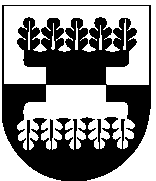 ŠILALĖS RAJONO SAVIVALDYBĖSTARYBAŠILALĖS RAJONO SAVIVALDYBĖS TARYBOS 19 POSĖDŽIO PROTOKOLAS2020 m. birželio 30 d. Nr. T2-9ŠilalėPosėdis įvyko 2020-06-26 10.00 val.Posėdžio pirmininkas – Algirdas Meiženis.Posėdžio sekretorius – Tadas Sadauskis.Į Šilalės rajono savivaldybės tarybą (toliau –Taryba) išrinkti 25 nariai. Posėdyje dalyvavo 24 Tarybos nariai (sąrašas pridedamas). Tarybos posėdyje nedalyvavo Arvydas Petkus (dėl pateisinamų priežasčių).Posėdyje dalyvavo kviestųjų asmenų (sąrašas pridedamas).Posėdyje dalyvavo Šilalės rajono savivaldybės (toliau – Savivaldybė) administracijos darbuotojai, Savivaldybės viešųjų ir biudžetinių įstaigų vadovai, žiniasklaidos atstovai.Posėdį pradėjo Savivaldybės meras Algirdas Meiženis.24 tarybos nariams pritarus, posėdis pradėtas bendru sutarimu.Posėdžio pirmininkas Algirdas Meiženis pristatė Tarybos posėdžio eigą.Posėdžio pirmininkas Algirdas Meiženis sakė, kad darbotvarkė Tarybos nariams pateikta.Algirdas Meiženis informavo, jog keičiasi Posėdžio darbotvarkės 1 ir 8 klausimų pavadinimų formuluotės. 1 klausimas: „Dėl Šilalės rajono savivaldybės kontrolieriaus pareigybės aprašymo patvirtinimo“ keičiamas į „Dėl Šilalės rajono savivaldybės Kontrolės ir audito tarnybos savivaldybės kontrolieriaus pareigybės aprašymo patvirtinimo“, 8 klausimo pavadinimo formuluotė keičiamas iš „Dėl pritarimo bendradarbiavimo sutarties formai ir įgaliojimo pasirašyti sutartis“ į „Dėl įgaliojimo pasirašyti bendradarbiavimo sutartis“.Pirmininkas siūlė į darbotvarkę įtraukti 2 papildomus klausimus:1 papildomas. Dėl pritarimo paraiškos rengimui ir teikimui.Pranešėjas Martynas Remeikis.2 papildomas.  Dėl Šilalės rajono savivaldybės tarybos 2020 m. gegužės 15 d. sprendimo Nr. T1-137 „Dėl leidimo rengti ir teikti paraišką „Bendruomeninių apgyvendinimo bei užimtumo paslaugų asmenis su proto ir psichikos negalia plėtra Šilalės rajone“ pakeitimo“.Pranešėjas Martynas Remeikis.Posėdžio pirmininkas siūlė balsuoti už pateiktą darbotvarkę su pakeitimais.BALSAVO: UŽ – 24, PRIEŠ – 0, SUSILAIKĖ – 0.Tarybos posėdžio darbotvarkei su pakeitimais pritarta.Tarybos posėdžio pirmininkas pristatė Tarybos Reglamentą.DARBOTVARKĖ:1. Dėl Šilalės rajono savivaldybės kontrolieriaus pareigybės aprašymo patvirtinimo.Pranešėja Liucija Kiniulienė.2. Dėl Šilalės rajono savivaldybės tarybos 2020 m. vasario 21 d. sprendimo Nr. T1-67 „Dėl viešosios įstaigos Pajūrio ambulatorijos likvidavimo ir likvidatoriaus paskyrimo“ pakeitimo.Pranešėjas Artūras Mikalauskas.3. Dėl Šilalės rajono savivaldybės tarybos 2020 m. vasario 21 d. sprendimo Nr. T1-39 „Dėl Šilalės rajono savivaldybės 2020 metų biudžeto patvirtinimo“ pakeitimo.Pranešėja Danguolė Vėlavičiutė.4. Dėl Šilalės rajono savivaldybės vaikų vasaros stovyklų ir kitų neformaliojo vaikų švietimo veiklų finansavimo tvarkos aprašo patvirtinimo.Pranešėja Rasa Kuzminskaitė.5. Dėl Šilalės r. Kvėdarnos Kazimiero Jauniaus gimnazijos nuostatų patvirtinimo.Pranešėja Rasa Kuzminskaitė.6. Dėl Šilalės Dariaus ir Girėno progimnazijos nuostatų patvirtinimo.Pranešėja Rasa Kuzminskaitė.7. Dėl Mokinių priėmimo į Šilalės rajono savivaldybės bendrojo ugdymo mokyklas tvarkos aprašo ir Šilalės rajono savivaldybės bendrojo ugdymo mokyklų aptarnavimo teritorijų sąrašo patvirtinimo.Pranešėja Rasa Kuzminskaitė.8. Dėl pritarimo bendradarbiavimo sutarties formai ir įgaliojimo pasirašyti sutartis.Pranešėja Rasa Kuzminskaitė.9. Dėl pavedimo Šilalės rajono savivaldybės švietimo įstaigoms įsirengti vėdinimo ir kondicionavimo sistemas egzaminų centruose – grupėse.Pranešėjas Martynas Remeikis.10. Dėl žemės mokesčio tarifų nustatymo 2021 metams.Pranešėja Reimunda Kibelienė.11. Dėl 2020 metų žemės nuomos mokesčio už valstybinę žemę tarifų nustatymo.Pranešėja Reimunda Kibelienė.12. Dėl žemės mokesčio lengvatų 2020 metams nustatymo.Pranešėja Reimunda Kibelienė.13. Dėl 2020 metų neapmokestinamojo žemės sklypo dydžio nustatymo.Pranešėja Reimunda Kibelienė.14. Dėl Šilalės rajono savivaldybės tarybos 2017 m. gegužės 25 d. sprendimo Nr. T1-153 ,,Dėl Šilalės rajono savivaldybės vietinės rinkliavos už komunalinių atliekų surinkimą iš atliekų turėtojų ir atliekų tvarkymą dydžio nustatymo metodikos ir Šilalės rajono savivaldybės vietinės rinkliavos už komunalinių atliekų surinkimą iš atliekų turėtojų ir atliekų tvarkymą nuostatų patvirtinimo“ pakeitimo.Pranešėja Reimunda Kibelienė.15. Dėl savivaldybės turto nuomos.Pranešėja Reimunda Kibelienė.16. Dėl turto perdavimo pagal turto patikėjimo sutartį uždarajai akcinei bendrovei „Šilalės vandenys“.Pranešėja Reimunda Kibelienė.17. Dėl Šilalės rajono savivaldybės tarybos 2018 m. rugsėjo 27 d. sprendimo Nr. T1-216 „Dėl Piniginės socialinės paramos nepasiturintiems Šilalės rajono gyventojams teikimo tvarkos aprašo patvirtinimo“ pakeitimo.Pranešėja Danguolė Račkauskienė.18. Dėl Palydimosios globos paslaugų organizavimo Šilalės rajono savivaldybėje tvarkos aprašo patvirtinimo.Pranešėja Danguolė Račkauskienė.19. UAB MANO BŪSTAS VAKARAI informacija.Pranešėja Daiva Vaičiulienė.20. Kita informacija.Pranešėjas Algirdas Meiženis.1. SVARSTYTA. Dėl Šilalės rajono savivaldybės Kontrolės ir audito tarnybos savivaldybės kontrolieriaus pareigybės aprašymo patvirtinimo.Pranešėja Liucija Kiniulienė pristatė sprendimo projektą ir prašė pareigybės aprašyme patikslinti įstaigos pavadinimą, nurodyti pareigybės lygmenį ir 7 punkte išbraukti „27 straipsnyje“. Pranešėja prašė pritarti sprendimo projektui su pakeitimais.Jonas Gudauskas klausė, kokie dabar yra atliekami patikrinimai.L. Kiniulienė atsakė, jog dabar yra atliekamas kelių auditas, atliekama Savivaldybės administracijos ataskaita už 2019 metus.Algirdas Meiženis siūlė balsuoti už pateiktą sprendimo projektą.NUSPRĘSTA. Sprendimas priimtas vienbalsiai (už – 24).BALSAVO: UŽ – 24, PRIEŠ – 0, SUSILAIKĖ – 0.2. SVARSTYTA. Šilalės rajono savivaldybės tarybos 2020 m. vasario 21 d. sprendimo Nr. T1-67 „Dėl viešosios įstaigos Pajūrio ambulatorijos likvidavimo ir likvidatoriaus paskyrimo“ pakeitimas.Saulė Olendrienė nusišalino nuo klausimo svarstymo, kadangi prieš pusę metų dirbo šitoje įstaigoje ir paliko posėdžio salę.Artūras Mikalauskas pristatė sprendimo projektą ir prašė sprendimo projektui pritarti.J. Gudauskas klausė, kai bus skirtos papildomos lėšos Pajūrio ambulatorijos likvidavimui, tai bus teigiama pasekmė ar neigiama pasekmė.Artūras Mikalauskas atsakė, jog sprendimas likviduoti buvo priimtas, tačiau nebuvo atsižvelgta į tai, kiek užsitęs procedūros po likvidavimo.Raimundas Vaitiekus klausė, kokioje situacijoje yra likvidavimas, kiek dar liko darbų.A. Mikalauskas atsakė, jog ūkinė veikla bus pabaigta, turtas yra atiduotas Šilalės rajono savivaldybės žinion, liko tik kreditoriniai atsiskaitymai.Vitalija Jankauskaitė – Milčiuvienė klausė, kam reikalingi papildomi 10000 eurų likvidavimui ir ką žadama daryti su Pajūrio ambulatorijos pastatu.A. Mikalauskas atsakė, jog pinigai reikalingi atsiskaityti su SODRA ir kreditoriniams įsipareigojimams padengti. Algirdas Meiženis atsakė, jog planuojama apie Pajūrio ambulatorijos pastato išnuomavimąJ. Gudauskas klausė, kodėl nebuvo sugebėta laiku likviduoti ambulatorijos ir ar nėra svarstoma su Pajūrio bendruomene dėl Pajūrio ambulatorijos patalpų panaudojimo.Osvaldas Šarmavičius atsakė, jog tikslią datą nustatyti labai sunku, todėl terminą prašoma pratęsti dviem mėnesiams. A. Meiženis patikslino dėl Pajūrio ambulatorijos išregistravimo.Tadas Bartkus ir A. Meiženis atsakė į J. Gudausko klausimą dėl Pajūrio ambulatorijos pastato.Vera Macienė pasisakė dėl Pajūrio bendruomenės patalpų.Pasisakė R. Vaitiekus pasisakė, V. Jankauskaitė – Milčiuvienė ir T. Bartkus. Algirdas Meiženis siūlė balsuoti už pateiktą sprendimo projektą.NUSPRĘSTA. Sprendimas priimtas (už – 20).BALSAVO: UŽ – 20, PRIEŠ – 0, SUSILAIKĖ – 3.Saulė Olendrienė grįžo į posėdžių salę. 3. SVARSTYTA. Šilalės rajono savivaldybės tarybos 2020 m. vasario 21 d. sprendimo Nr. T1-39 „Dėl Šilalės rajono savivaldybės 2020 metų biudžeto patvirtinimo“ pakeitimas.Pranešėja Danguolė Vėlavičiutė pristatė sprendimo projektą. D. Vėlavičiutė pristatė pakeitimus: skirtos papildomos lėšos Piliakalnio gatvei; 2 priede sumažinta administracijos  direktoriaus rezervo programa, atitinkamai padidinta ikimokyklinio ugdymo aplinkai užtikrinti; patikslintas finansavimas Dainų šventei; padidintas finansavimas kultūros centrui ir Laukuvos Norberto Vėliaus gimnazijai. Pranešėja prašė pritarti sprendimo projektui su pakeitimais.R. Vaitiekus klausė, ar perskirstomas visas biudžetas ar perskirstoma tik tiek kiek paminėta.D. Vėlavičiutė atsakė, jog perskirstoma tik tiek kiek paminėta.R. Vaitiekus klausė, kam skirti Šilalės rajono savivaldybės administracijos 5000 eur turtui įsigyti.T. Bartkus atsakė, jog lėšos sumažinamos kompiuterinei technikai.R. Vaitiekus klausė, nuo ko bus nuimta 10000 eurų Pajūrio ambulatorijos likvidavimui.D. Vėlavičiutė atsakė, jog bus sumažinta iš Administracijos direktoriaus rezervo.R. Vaitiekus pasitikslino, ar tai buvo skirta iš koronaviruso pandemijos pasiekmių mažinimo lėšų.D. Vėlavičiutė atsakė, jog taip.J. Gudauskas klausė, kiek yra Administracijos direktoriaus rezerve lėšų.D. Vėlavičiutė atsakė, jog dabar yra apie 20000 eurų.J. Gudauskas klausė, jei prieš koronoviruso pandemiją buvo apie 100000 eurų, Administracijos direktoriaus rezerve, tai kur buvo panaudotos lėšos.T. Bartkus ir D. Vėlavičiutė paaiškino, kaip perskirstytos Administracijos direktoriaus rezervo lėšos.V. Macienė klausė, kokiu būdu buvo pristatyta Piliakalnio gatvė.T. Bartkus pristatė objektų sąrašą, kuris buvo pateiktas Susisiekimo ministerijai.R. Vaitiekus pasisakė apie asfaltuojamus kelius Šilalės rajone.Algirdas Meiženis siūlė balsuoti už pateiktą sprendimo projektą.NUSPRĘSTA. Sprendimas priimtas vienbalsiai (už – 24).BALSAVO: UŽ – 24, PRIEŠ – 0, SUSILAIKĖ – 0.4. SVARSTYTA. Šilalės rajono savivaldybės vaikų vasaros stovyklų ir kitų neformaliojo vaikų švietimo veiklų finansavimo tvarkos aprašo patvirtinimas.Pranešėja Rasa Kuzminskaitė pristatė sprendimo projektą. Pranešėja siūlė papildyti Aprašo 5 punktą tokiu sakiniu: „2020 m. lėšos gali būti skiriamos Vaikų ir jaunimo vasaros poilsio programų konkursui, organizuotam pagal  Šilalės rajono savivaldybės vaikų ir jaunimo vasaros poilsio organizavimo tvarkos aprašą, patvirtintą Šilalės rajono savivaldybės administracijos direktoriaus 2019 m. balandžio 9 d. įsakymu Nr. DĮV-335 ,,Dėl Šilalės rajono savivaldybės vaikų ir jaunimo vasaros poilsio organizavimo tvarkos aprašo“, pateiktoms paraiškoms finansuoti“ ir papildyti IV skyriumi: „19. Stovyklų ir kitų NVŠ veiklų vykdytojų ataskaitų, pateiktų pagal 15 punktą, informacija gali būti viešinama teisės aktų nustatyta tvarka. 20. Skundai dėl Aprašo įgyvendinimo nagrinėjami teisės aktų nustatyta tvarka“. Pranešėja prašė pritarti sprendimo projektui su papildymu.  Raimundė Gečienė klausė, kiek vasaros stovyklų  yra Šilalės rajone finansuojama.R. Kuzminskaitė atsakė, jog paraiškų, kurias galima finansuoti yra pateikta ir įvertinta už 37 tūkst. eurų.J. Gudauskas klausė, ar nereikės grąžinti lėšų, kurios liks.R. Kuzminskaitė atsakė, jog lėšų nereikės gražinti ir tikimasi, kad bus galima skelbti papildomą vasaros stovyklų pamainas.T. Bartkus ir R. Kuzminskaitė patikslino dėl vasaros stovyklų lėšų.Algirdas Meiženis siūlė balsuoti už pateiktą sprendimo projektą su pakeitimais.NUSPRĘSTA. Sprendimas priimtas vienbalsiai (už – 24).BALSAVO: UŽ – 24, PRIEŠ – 0, SUSILAIKĖ – 0.5. SVARSTYTA. Šilalės r. Kvėdarnos Kazimiero Jauniaus gimnazijos nuostatų patvirtinimas.Pranešėja Rasa Kuzminskaitė pristatė sprendimo projektą ir prašė jam pritarti. R. Kuzminskaitė siūlė preambulėje vietoj „Nr. T1-7“ pakeisti „Nr. T1-6“; 4 punktą pakoreguoti taip: „Pripažinti netekusiu galios Šilalės rajono savivaldybės tarybos 2019 m. birželio 21 d. sprendimo Nr. T1-142 „Dėl Šilalės r. Kvėdarnos Kazimiero Jauniaus gimnazijos vidaus struktūros pertvarkymo ir nuostatų patvirtinimo“ 3 punktą, nuo naujų Šilalės r. Kvėdarnos Kazimiero Jauniaus gimnazijos nuostatų įregistravimo Juridinių asmenų registre dienos.“. Pranešėja pastebėjo nuostatuose esančias klaidas, kurias reikia ištaisyti; 9 punkte įdėti „grupė – bendrojo ugdymo mokykla“; 13 punkte praleistas kablelis tarp „vidurinio ugdymo“ ir „neformaliojo vaikų švietimo“; pakeisti 24 punktą taip: „24. Gimnazijos pareigos: 24.1 užtikrinti gimnazijos tikslų, uždavinių įgyvendinimą, funkcijų atlikimą, geros kokybės švietimą; 24.2 skatinti ir užtikrinti visų mokinių gerovę; 24.3 stiprinti atvirumą vietos bendruomenei; 24.4 sudaryti mokinių higienos normas atitinkančias ugdymosi sąlygas; 24.5 vykdyti pareigas, nustatytas Lietuvos Respublikos švietimo įstatyme ir kituose teisės aktuose.“; pasikeisti numeracija; 26 punkte papildyti tokiu sakiniu: „Direktorius tiesiogiai pavaldus Šilalės rajono savivaldybės tarybai, atskaitingas Šilalės rajono savivaldybės tarybai, Šilalės savivaldybės merui.“; 27.4 papunktyje vietoj žodžio „mokyklos“ įrašyti žodį „gimnazijos“; 32 punktą išdėstyti taip: „Gimnazijos metodinė taryba, sudaroma vienerių metų kadencijai iš metodinių grupių pirmininkų“; pridėti 36 punktą: „Gimnazijoje veikia Vaiko gerovės komisija, kuriai vadovauja gimnazijos direktoriaus arba direktoriaus įsakymu paskirtas direktoriaus pavaduotojas ugdymui. Vaiko gerovės komisija savo veikloje vadovaujasi komisijos reglamentu, Lietuvos Respublikos švietimo įsakymu ir kitais teisės aktais“ ir pakeisti numeracija; 46.2 papunktyje pakeisti žodžius „tėvų komiteto“ į „tėvų tarybos“; VII skyriaus pavadinime žodį „Mokyklos“ pakeisti į „Gimnazijos“. R. Kuzminskaitė prašė pritarti sprendimo projektui su pakeitimais.J. Gudauskas klausė, kiek Pajūralio pagr. mokykla turi mokinių ir ar nuo rugsėjo 1-osios ten veiks darželis .R. Kuzminskaitė atsakė, jog turėtų būti 12 ikimokyklinės grupės vaikų.J. Gudauskas klausė, kiek iš viso yra Pajūralio mokykloje vaikų.R. Kuzminskaitė atsakė, jog yra apie 40 mokinių.Algirdas Meiženis siūlė balsuoti už pateiktą sprendimo projektą su pakeitimaisNUSPRĘSTA. Sprendimas priimtas vienbalsiai (už – 24).BALSAVO: UŽ – 24, PRIEŠ – 0, SUSILAIKĖ – 0.6. SVARSTYTA. Šilalės Dariaus ir Girėno progimnazijos nuostatų patvirtinimas.Pranešėja Rasa Kuzminskaitė pristatė sprendimo projektą. Pranešėja siūlė sprendimo projekto 4 punkte išbraukti „po“ ir įrašyti „nuo naujų“ ir pabaigti „registre dienos“. Nuostatų 30.4 papunktyje papildyti: „Direktorius tiesiogiai pavaldus Šilalės rajono savivaldybės tarybai, atskaitingas Šilalės rajono savivaldybės tarybai, Šilalės savivaldybės merui.“ VII skyriaus pavadinime vietoj „mokyklos“ pakeisti į „Progimnazijos“. R. Kuzminskaitė prašė pritarti sprendimo projektui su pakeitimais.J. Gudauskas klausė, kaip Upynos skyriuje yra vaikų ir kiek darželyje.R. Kuzminskaitė atsakė, jog Upynos skyriuje norėtų lankyti 16 ikimokyklinės grupės vaikų, tačiau gali būti ir daugiau.J. Gudauskas klausė, ar yra kas daroma, kad tėvai mokinių neišvestų mokytis į Skaudvilės gimnaziją.R. Kuzminskaitė atsakė, jog bus pasikalbėta su mokyklinukų tėvais prieš išeinant pedagogams ilgųjų atostogų. J. Gudauskas klausė, ar yra stabdoma Obelyno pagr. mokyklos reorganizacija.R. Kuzminskaitė atsakė, jog negali reorganizavimo procedūros vykti su dviem įstaigomis vienu metu.J. Gudauskas klausė, ar šiemet Obelyno mokykla išliks savarankiška įstaiga.R. Kuzminskaitė atsakė, jog šiemet Obelyno mokykla išliks savarankiška įstaigaR. Vaitiekus pasitikslino ar šiemet nebus reorganizuota Obelyno pagr. Mokykla, bei pastebėjo klaidą aiškinamajame rašte.Rima Norvilienė klausė, ar buvo LR Švietimo, mokslo ir sporto ministerijos raštas išsiųstas progimnazijos tėvų bendruomenei.T. Bartkus atsakė, jog raštą gavo progimnazijos tėvų bendruomenė.A. Meiženis ir T. Bartkus pasisakė apie Šilalės Dariaus ir Girėno progimnazijos klasių komplektų sudarymą.Albinas Ežerskis klausė apie 8 – 10 klasių komplektus reorganizuojamose mokyklose. Taip pat klausė, kokia buvo motyvacija rašant raštą Švietimo, mokslo ir sporto ministerijai ir ar buvo gautas koks atsakymas iš Lietuvos savivaldybių asociacijos.T. Bartkus atsakė, jog gautas raštas iš Asociacijos buvo persiųstas į Švietimo, mokslo ir sporto ministeriją. Rašte buvo motyvuota, kad Progimnazijos klasių patalpos pagal techninį projektą skirtos tik 24 mokiniams.R. Kuzminskaitė paaiškino progimnazijos ir mokyklos reikšmę.A. Ežerskis pasisakė apie 8 – 10 klasių komplektus.R. Norvilienė pasisakė apie progimnazijos informavimą dėl mokinių skaičiaus klasėse.T. Bartkus pasisakė apie raštus, gautus iš Šilalės Dariaus ir Girėno progimnazijos.J. Gudauskas pasisakė apie bendrą tarybos nuomonę dėl atsakymo į Progimnazijos raštą.Pasisakė A. Meiženis, R. Vaitiekus, A. Ežerskis, R. Norvilienė, V. Macienė. Algirdas Meiženis siūlė balsuoti už pateiktą sprendimo projektą su pakeitimais.NUSPRĘSTA. Sprendimas priimtas vienbalsiai (už – 24).BALSAVO: UŽ – 24, PRIEŠ – 0, SUSILAIKĖ – 0.7. SVARSTYTA. Mokinių priėmimo į Šilalės rajono savivaldybės bendrojo ugdymo mokyklas tvarkos aprašo ir Šilalės rajono savivaldybės bendrojo ugdymo mokyklų aptarnavimo teritorijų sąrašo patvirtinimas.Pranešėja Rasa Kuzminskaitė pristatė sprendimo projektą. Pranešėja pastebėjo klaidą preambulėje paskutiniame sakinyje vietoj „2013 m. lapkričio 21 d. įsakymu Nr. ISAK-1106“ turėtų būti „2013 m. lapkričio 21 d. įsakymu Nr. V-1106“ ir prašė jam pritarti su pakeitimais.R. Vaitiekus klausė, ar nebėra teisės tėvams pasirinkti mokytoją. R. Kuzminskaitė atsakė, jog mokinys neturi teisės rinktis mokytojo ir niekada tokios nuostatos nebuvo.J. Gudauskas klausė, kaip bus sudaromos atrankos komisijos.R. Kuzminskaitė pristatė Mokinių priėmimo į Šilalės rajono savivaldybės bendrojo ugdymo mokyklos tvarkos aprašo 35 punktą.J. Gudauskas pasitikslino dėl atrankos komisijos sudarymo.A. Ežerskis prašė paaiškinti kas yra konkrečiai keičiama teritorijų aptarnavimo tvarkoje.R. Kuzminskaitė pasisakė apie sprendimo projektą.R. Vaitiekus klausė, ar nebus taip, kad būtų galima pasirinkti mokytojo.R. Kuzminskaitė atsakė, jog niekada nebuvo galimybės teisės aktuose nustatyta, kad mokinys galetų pasirinkti mokytojo.Algirdas Meiženis siūlė balsuoti už pateiktą sprendimo projektą su pakeitimais.NUSPRĘSTA. Sprendimas priimtas vienbalsiai (už – 24).BALSAVO: UŽ – 24, PRIEŠ – 0, SUSILAIKĖ – 0.Birutė Žirlienė paliko posėdžių salę.8. SVARSTYTA. Įgaliojimas pasirašyti bendradarbiavimo sutartis.Pranešėja Rasa Kuzminskaitė pristatė sprendimo projektą. Pranešėja siūlė sujungti 1 ir 2 punktus, o 3 punktą laikyti 2 punktu. Išdėstyti 1 punktą taip: „Įgalioti Šilalės rajono savivaldybės administracijos direktorių pasirašyti bendradarbiavimo sutartis tarp Šilalės rajono savivaldybės, Šilalės rajono savivaldybės švietimo įstaigų ir mokytojų, kurie planuoja dalyvauti aukštųjų mokyklų rengiamuose projektuose pagal priemonę Nr.09.4.2-ESFA-K-714 „Formaliojo ir neformaliojo mokymosi galimybių plėtra“. R. Kuzminskaitė prašė pritarti sprendimo projektui su pakeitimu.Algirdas Meiženis siūlė balsuoti už pateiktą sprendimo projektą su pakeitimu.NUSPRĘSTA. Sprendimas priimtas vienbalsiai (už – 23).BALSAVO: UŽ – 23, PRIEŠ – 0, NEBALSAVO – 1	Skelbiama 20 minučių pertrauka.Po pertraukos posėdis tęsiamas.Egidijus Gečas ir Romualdas Titovas negrįžo į posėdžių salę.9. SVARSTYTA. Pavedimas Šilalės rajono savivaldybės švietimo įstaigoms įsirengti vėdinimo ir kondicionavimo sistemas egzaminų centruose – grupėse.Pranešėjas Martynas Remeikis pristatė sprendimo projektą ir prašė jam pritarti.Algirdas Meiženis siūlė balsuoti už pateiktą sprendimo projektą.NUSPRĘSTA. Sprendimas priimtas vienbalsiai (už – 21).BALSAVO: UŽ – 21, PRIEŠ – 0, SUSILAIKĖ – 0Egidijus Gečas grįžo į posėdžių salę.10. SVARSTYTA.  Žemės mokesčio tarifų nustatymas 2021 metams.Visi posėdyje dalyvavę Tarybos nariai nusišalino nuo klausimo svarstymo.Kadangi klausimas yra svarbus rajono gyventojams, posėdžio pirmininkas siūlė balsuoti už nusišalinimo nepriėmimą (pritarta vienbalsiai).Klausimas svarstomas iš esmės.Pranešėja Reimunda Kibelienė pristatė sprendimo projektą. Pranešėja siūlė 1.3 performuluoti taip: „miškų ūkio paskirties žemei (apmokestinama miškų ūkio paskirties žemėje esanti ne miško žemė) (paskirties kodas 710) – 1,5 proc. Tarifą siūlė nusistatyti Tarybos sprendimu. R. Kibelienė prašė pritarti sprendimo projektui.J. Gudauskas klausė, dėl koeficiento pakeitimo.R. Kibelienė atsakė, jog tarifą galima keisti Tarybos sprendimu.A. Ežerskis pasisakė apie miško žemę ir miško ūkio paskirties žemę.R. Vaitiekus klausė, kuriuose komitetuose buvo svarstytas šitas klausimas ir kokie tarifai buvo siūlyti.R. Kibelienė ir A. Meiženis atsakė į R. Vaitiekaus klausimą.J. Gudauskas pasisakė apie  sprendimo projektą.J. Gudauskas siūlė miškų ūkio paskirties žemei nustatyti 0,01 proc. mokesčio tarifą. A. Ežerskis teigė, jog miško ir miškų ūkio paskirties žemė neapmokestinama.Pasisakė A. Meiženis, A. Ežerskis ir R. Vaitiekus.Algirdas Meiženis siūlė balsuoti už Jono Gudausko pasiūlymą, kad miškų ūkio paskirties žemei būtų nustatytas 0,01 proc. mokesčio tarifas.UŽ - 13 , PRIEŠ - 0, SUSILAIKĖ - 10.Pasiūlymui pritarta.Algirdas Meiženis siūlė balsuoti už pateiktą sprendimo projektą su pakeitimais.NUSPRĘSTA. Sprendimas priimtas balsų dauguma (už – 21).BALSAVO: UŽ – 21, PRIEŠ – 0, SUSILAIKĖ – 211. SVARSTYTA. 2020 metų žemės nuomos mokesčio už valstybinę žemę tarifų nustatymas. Nuo klausimo svarstymo nusišalino: Auškalnis Edmundas, Bartkus Tadas, Bergelis Dainius, Dambrauskas Artūras, Ežerskis Albinas, Gargasaitė Akvilė, Gečas Egidijus, Gudauskas Jonas, Jankauskaitė – Milčiuvienė Vitalija, Kalnikaitė Loreta, Macevičius Gintautas, Macienė Vera, Meiženis Algirdas, Navardauskas Gintas, Olendrienė Saulė, Rimkus Rimantas, Toleikis Rolandas, Žemeckienė Vida, Žirlienė Birutė. Kadangi klausimas yra svarbus rajono gyventojams, posėdžio pirmininkas siūlė balsuoti už nusišalinimo nepriėmimą (pritarta vienbalsiai).Klausimas svarstomas iš esmės.Pranešėja Reimunda Kibelienė pristatė sprendimo projektą ir prašė jam pritarti.Algirdas Meiženis siūlė balsuoti už pateiktą sprendimo projektą.NUSPRĘSTA. Sprendimas priimtas vienbalsiai (už – 23).BALSAVO: UŽ – 23, PRIEŠ – 0, SUSILAIKĖ – 0.12. SVARSTYTA. Žemės mokesčio lengvatų 2020 metams nustatymas.Visi posėdyje dalyvavę Tarybos nariai nusišalino nuo klausimo svarstymo. Kadangi klausimas yra svarbus rajono gyventojams, posėdžio pirmininkas siūlė balsuoti už nusišalinimo nepriėmimą (pritarta vienbalsiai).Klausimas svarstomas iš esmės.Pranešėja Reimunda Kibelienė pristatė sprendimo projektą. Pranešėja patikslino 1 punktą: „Nustatyti 2020 m. žemės mokesčio ir valstybinės žemės nuomos mokesčio lengvatą sumažinant mokesčio dydį už žemės ūkio paskirties žemę (žemės paskirties kodas 610) pagal bendrą valdomų žemės sklypų dydį: 1.1. 50 proc. – nuo 0 iki 50 ha; 1.2. 30 proc. – nuo 50 iki 100 ha; 1.3. 10 proc. – daugiau nei 100 ha.“ R. Kibelienė prašė pritarti sprendimo projektui su pakeitimais.Edmundas Auškalnis siūlė 100 proc. mokesčio lengvatą miško ūkio paskirties žemei.Egidijus Gečas klausė, ar buvo derinta su Ūkininkų sąjunga dėl mokesčio lengvatos.Algirdas Meiženis atsakė, jog šiuo atveju su Ūkininkų sąjunga nebuvo kalbėta. E. Gečas pasisakė, jog padidės mokestis žmonėms, kurie turi daugiau nei 100 ha žemės.Pasisakė A. Meiženis ir J. Gudauskas. R. Vaitiekus siūlė 2 punktą išdėstyti taip: „Miško ūkio paskirties žemei, priskirtai miško ūkio paskirčiai, bet nepatenkančiai į miškų plotus (paskirties kodas 710) 99 proc.“ Taip pat siūlė 2 punktą laikyti 3 punktu ir patikslinti pavadinimą, kuris skambėtų taip: „Dėl lengvatų 2020 metams.“Tarybos nariai diskutavo apie pasiūlytas lengvatas.R. Vaitiekus pareiškė, jog atsiima savo pasiūlymą, jei bus svarstomas E. Auškalnio pasiūlymas.A. Meiženis siūlė balsuoti už Edmundo Auškalnio pasiūlymą dėl 100% mokesčio lengvatos miškų ūkio paskirties žemei.BALSAVO: UŽ – 16,  SUSILAIKĖ – 7, PRIEŠ – 0.Pasiūlymui pritarta.Algirdas Meiženis siūlė balsuoti už pateiktą sprendimo projektą su pakeitimais. NUSPRĘSTA. Sprendimas priimtas vienbalsiai (už – 23).BALSAVO: UŽ – 23, PRIEŠ – 0, SUSILAIKĖ – 0.13. SVARSTYTA. 2020 metų neapmokestinamojo žemės sklypo dydžio nustatymas.Visi posėdyje dalyvavę Tarybos nariai nusišalino nuo klausimo svarstymo. Kadangi klausimas yra svarbus rajono gyventojams, posėdžio pirmininkas siūlė balsuoti už nusišalinimo nepriėmimą (pritarta vienbalsiai).Klausimas svarstomas iš esmės.Pranešėja Reimunda Kibelienė pristatė sprendimo projektą ir prašė jam pritarti.Algirdas Meiženis siūlė balsuoti už pateiktą sprendimo projektą.NUSPRĘSTA. Sprendimas priimtas vienbalsiai (už – 23).BALSAVO: UŽ – 23, PRIEŠ – 0, SUSILAIKĖ – 0.14. SVARSTYTA. Šilalės rajono savivaldybės tarybos 2017 m. gegužės 25 d. sprendimo Nr. T1-153 ,,Dėl Šilalės rajono savivaldybės vietinės rinkliavos už komunalinių atliekų surinkimą iš atliekų turėtojų ir atliekų tvarkymą dydžio nustatymo metodikos ir Šilalės rajono savivaldybės vietinės rinkliavos už komunalinių atliekų surinkimą iš atliekų turėtojų ir atliekų tvarkymą nuostatų patvirtinimo“ pakeitimas.Pranešėja Reimunda Kibelienė pristatė sprendimo projektą ir prašė jam pritarti.J. Gudauskas klausė, ar vežėjo konkursas yra paruoštas.Virginijus Noreika atsakė, jog teismas yra uždraudęs pasirašyti sutartis su laimėtoju.J. Gudauskas klausė, kokios priežastys.V. Noreika atsakė, jog į teismą padavė įmonė, kuri net nedalyvavo konkurse.J. Gudauskas klausė, ar nebuvo bandyta ieškoti alternatyvos.Pasisakė A. Meiženis.R. Vaitiekus pacitavo mero Algirdo Meiženio inauguracinę kalbą, ir klausė, ką pavyko padaryti.A. Meiženis atsakė, jog per 4 metus paslaugų kainos kilo, degalų kainos kilo, atlyginimai kilo, todėl atliekų tvarkymo kaina neišvengiamai turi kilti.R. Norvilienė prašė patikslinti, ar tekstilės surinkimo konteineriai, kurie atsiras yra viena iš priežasčių, kodėl kyla vietinės rinkliavos kaina.V. Noreika atsakė, jog tekstilės surinkimo konteinerių įrengimo kaštai nebuvo įskaičiuoti į sąnaudas.T. Bartkus paaiškino, jog pagrindinė kainų kilimų priežastis nėra tekstilė.A. Meiženis prašė pasakyti kokie maždaug pabrangimai aplinkiniuose rajonuose.V. Noreika palygino Jurbarko rajono ir Šilalės rajono savivaldybių atliekų tvarkymo kainos padidėjimą.A. Meiženis klausė, ar mūsų rajonas geresniu keliu nuėjo.V. Noreika atsakė, jog Šilalės rajono savivaldybėje yra socialiai teisingesnis mokestis.Rolandas Toleikis prašė informacijos apie taršos mokestį.V. Noreika pasisakė apie taršos mokestį.A. Ežerskis klausė, kiek kitos savivaldybės iš biudžeto skyrė pinigų atliekų tvarkymui. V. Noreika atsakė, jog geriausia padėtis Jurbarko rajono savivaldybėje, kuri turi 190000 eurų rezervą.Dainius Bergelis klausė kodėl bijoma įvardyti brangimą procentais.J. Gudauskas pasisakė apie vietinę rinkliavą ir kvietė nebalsuoti už sprendimo projektą.R. Vaitiekus pasisakė dėl sprendimo projekto ir pareiškė, jog nedalyvaus balsavime.Gintautas Navardauskas paliko posėdžių salę.A. Ežerskis pasisakė dėl sprendimo projekto.V. Jankauskaitė – Milčiuvienė pasisakė dėl sprendimo projekto ir pareiškė, jog nebalsuos už sprendimo projektą.V. Macienė siūlė nepritarti sprendimo projektui. Pasisakė T. Bartkus, A. Ežerskis ir E. Gečas.Algirdas Meiženis neteikė sprendimo projekto balsavimui, kadangi nebuvo kvorumo.Jonas Gudauskas ir Saulė Olendrienė paliko posėdžių salę.Pasisakė Virginijus Noreika ir Algirdas Meiženis.Jonas Gudauskas grįžo į posėdžio salę.15. SVARSTYTA. Savivaldybės turto nuoma.Pranešėja Reimunda Kibelienė pristatė sprendimo projektą ir prašė jam pritarti.R. Vaitiekus klausė, kodėl tokia nuomos kaina.A. Dambrauskas grįžo į posėdžių salę.A. Meiženis ir R. Kibelienė atsakė į R. Vaitiekaus klausimą.R. Norvilienė klausė, ar visi socialiniai būstai yra apgyvendinti, ar visi socialiniuose būstuose gyvenantys asmenys ir turėtų ten gyventi.R. Kibelienė atsakė, jog ne visi yra užimti socialiniai būstai.A. Ežerskis pasisakė dėl patalpų pagerinimo ir savivaldybės turto nuomos kainą, bei siūlė padidinti pradinį nuomos mokesčio dydį iki 1,5 Eur už 1 kv. m per mėnesį.R. Kibelienė pasisakė dėl patalpų gerinimo.T. Bartkus pasisakė apie turimus socialinius būstus.V. Macienė klausė, ar nėra socialinių būstų subnuomos .R. Kibelienė ir T. Bartkus atsakė, jog nėra tokių atvejų.R. Norvilienė klausė, ar informuojami socialinio būsto gyventojai prieš vykstant patikrinti būstų.T. Bartkus atsakė, jog ne.L. Kalnikaitė paliko posėdžių salę.E. Gečas siūlė reikalavimuose numatyti sąlygą, jog būstą turi grąžinti neblogesnės būklės nei buvo suteiktas.A. Ežerskis pasisakė dėl savivaldybės būstų administravimo.A. Meiženis siūlė bendru sutarimu pritarti A. Ežerskio pasiūlymui.Pritarta bendru sutarimu pasiūlymui nustatyti pradinį nuomos mokesčio dydį 1,5 eur (be PVM) už 1 kv. m per mėnesį.Algirdas Meiženis siūlė balsuoti už pateiktą sprendimo projektą su patikslinimais.NUSPRĘSTA. Sprendimas priimtas vienbalsiai (už – 20).BALSAVO: UŽ – 20, PRIEŠ – 0, NEBALSAVO – 1.Dainius Bergelis ir Egidijus Gečas paliko posėdžių salę.Loreta Kalnikaitė grįžo į posėdžių salę. 16. SVARSTYTA. Turto perdavimas pagal turto patikėjimo sutartį uždarajai akcinei bendrovei „Šilalės vandenys“.Pranešėja Reimunda Kibelienė pristatė sprendimo projektą. Pranešėja siūlė preambulę papildyti; „Šilalės rajono savivaldybės ir valstybės turto valdymo, naudojimo ir disponavimo juo tvarkos aprašo, patvirtinto Šilalės rajono savivaldybės tarybos 2019 m. lapkričio 29 d. sprendimu Nr. T1-262 „Dėl Šilalės rajono savivaldybės ir turto valdymo, naudojimo ir disponavimo juo tvarkos aprašo patvirtinimo“, 6, 7 punktais“  ir prašė pritarti sprendimo projektui su papildymu.Algirdas Meiženis siūlė balsuoti už pateiktą sprendimo projektą su pakeitimais.NUSPRĘSTA. Sprendimas priimtas vienbalsiai (už – 19).BALSAVO: UŽ – 19, PRIEŠ – 0, SUSILAIKĖ – 017. SVARSTYTA. Šilalės rajono savivaldybės tarybos 2018 m. rugsėjo 27 d. sprendimo Nr. T1-216 „Dėl Piniginės socialinės paramos nepasiturintiems Šilalės rajono gyventojams teikimo tvarkos aprašo patvirtinimo“ pakeitimas.Pranešėja Danguolė Račkauskienė pristatė sprendimo projektą ir prašė jam pritarti.Algirdas Meiženis siūlė balsuoti už pateiktą sprendimo projektą.NUSPRĘSTA. Sprendimas priimtas vienbalsiai (už – 19).BALSAVO: UŽ – 19, PRIEŠ – 0, SUSILAIKĖ – 0.18. SVARSTYTA. Palydimosios globos paslaugų organizavimo Šilalės rajono savivaldybėje tvarkos aprašo patvirtinimas.Pranešėja Danguolė Račkauskienė pristatė sprendimo projektą. Pranešėja siūlė punkte įvesti trumpinius: Šilalės rajono savivaldybė (toliau - Savivaldybė); Šilalės rajono socialinių paslaugų namai (toliau – Socialinių paslaugų namai). 38.1 papunktyje išbraukti „tvarkos“ žodį. 23 punkte patikslinti ministro įsakymą, tai būtų: „2005-06-27 įsakymu Nr. A1-183 patvirtintą“ ir 25 punkte: „2006-04-05 įsakymu Nr. A1-94“. D. Račkauskienė prašė pritarti sprendimo projektui su pakeitimais.Egidijus Gečas grįžo į posėdžio salę.J. Gudauskas klausė, ar čia bus ir jaunimas ir bendruomenė.D. Račkauskienė paaiškino, jog čia bus visiškai atskira grupė. Pasisakė T. Bartkus.Algirdas Meiženis siūlė balsuoti už pateiktą sprendimo projektą su pakeitimais.NUSPRĘSTA. Sprendimas priimtas vienbalsiai (už – 20).BALSAVO: UŽ – 20, PRIEŠ – 0, SUSILAIKĖ – 0.Papildomų klausimų svarstymas.1 papildomas. SVARSTYTA. Pritarimas paraiškos rengimui ir teikimui.Pranešėjas Martynas Remeikis pristatė sprendimo projektą ir prašė jam pritarti.R. Vaitiekus klausė, kurie keliai bus tvarkomi.A. Meiženis pasisakė apie sprendimo projektą.V. Macienė klausė, ar yra jau Lakštingalų gatvės projektas.M. Remeikis atsakė, jog Lakštingalų gatvės projektas baigiamas. V. Macienė pasisakė apie viešuosius pirkimus. Algirdas Meiženis siūlė balsuoti už pateiktą sprendimo projektą.NUSPRĘSTA. Sprendimas priimtas vienbalsiai (už – 20).BALSAVO: UŽ – 20 , PRIEŠ – 0, SUSILAIKĖ – 0.Gintautas Macevičius paliko posėdžių salę.2 papildomas. SVARSTYTA. Šilalės rajono savivaldybės tarybos 2020 m. gegužės 15 d. sprendimo Nr. T1-137 „Dėl leidimo rengti ir teikti paraišką „Bendruomeninių apgyvendinimo bei užimtumo paslaugų asmenis su proto ir psichikos negalia plėtra Šilalės rajone“ pakeitimas.Pranešėjas Martynas Remeikis pristatė sprendimo projektą ir prašė jam pritarti.Algirdas Meiženis siūlė balsuoti už pateiktą sprendimo projektą.NUSPRĘSTA. Sprendimas priimtas vienbalsiai (už – 19).BALSAVO: UŽ – 19 , PRIEŠ – 0, SUSILAIKĖ – 0.Raimundas Vaitiekus, Rimantas Rimkus ir Birutė Žirlienė paliko posėdžių salę.19. SVARSTYTA. UAB MANO BŪSTAS VAKARAI informacija.Pranešėja Daiva Vaičiulienė pristatė informaciją ir atsakė į Tarybos narių klausimus.20. Kita informacija. Meras informavo, jog kitas Tarybos posėdis planuojamas 2020 m. liepos 30 dieną, komitetų posėdžiai – liepos 27 d.Posėdžio pirmininkas				Algirdas MeiženisPosėdžio sekretorius				Tadas Sadauskis